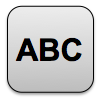 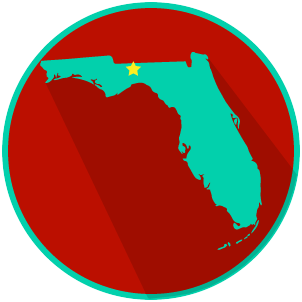 Comparing ConstitutionsWrite about your understanding of the purpose of a constitution by explaining the connections between and among each of the terms in the concept circle. How do the terms in the concept circle fit together?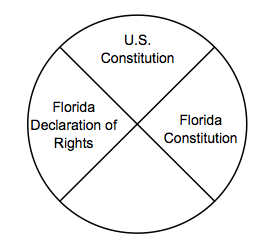 